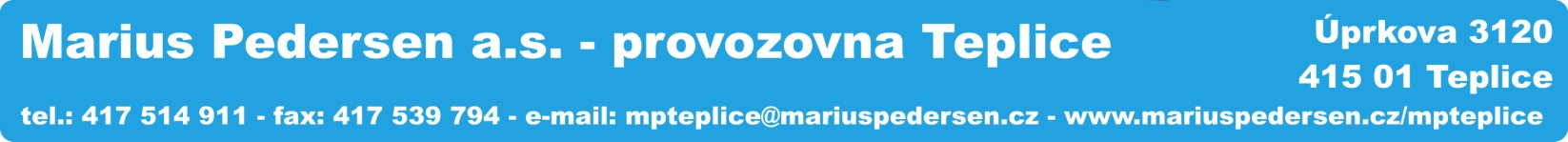 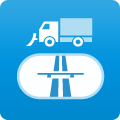 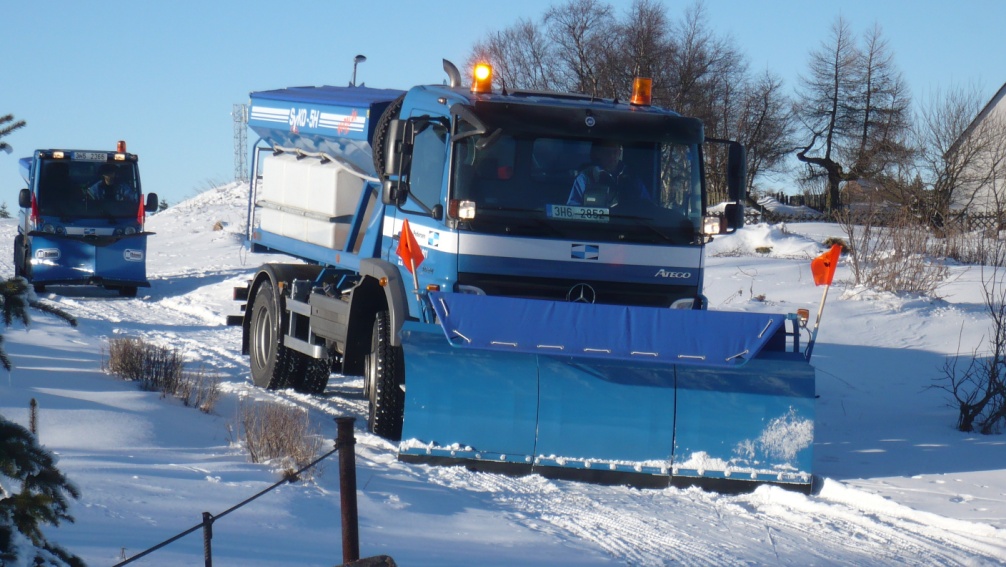 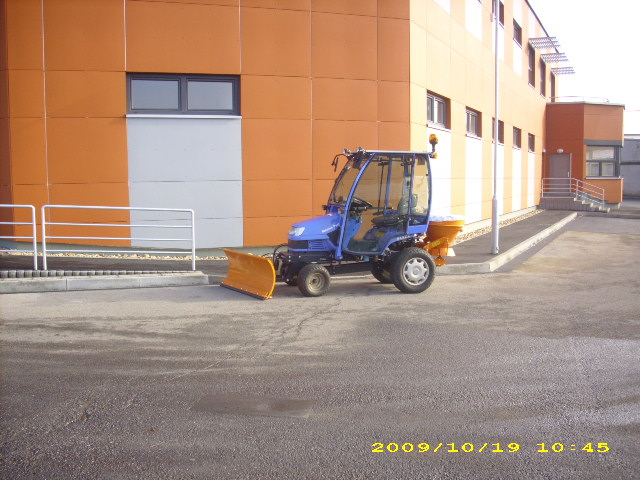 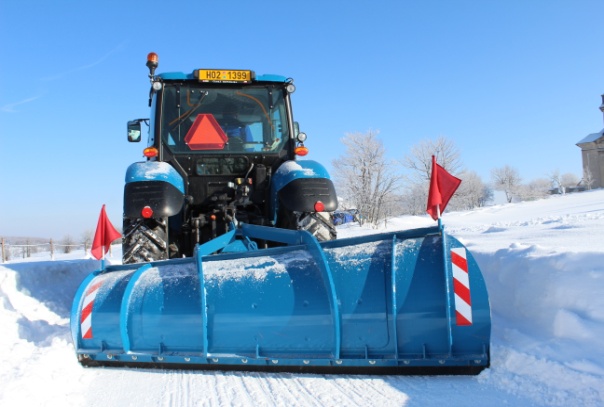 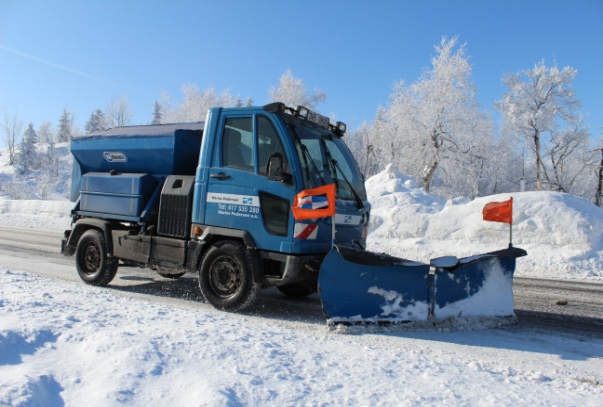 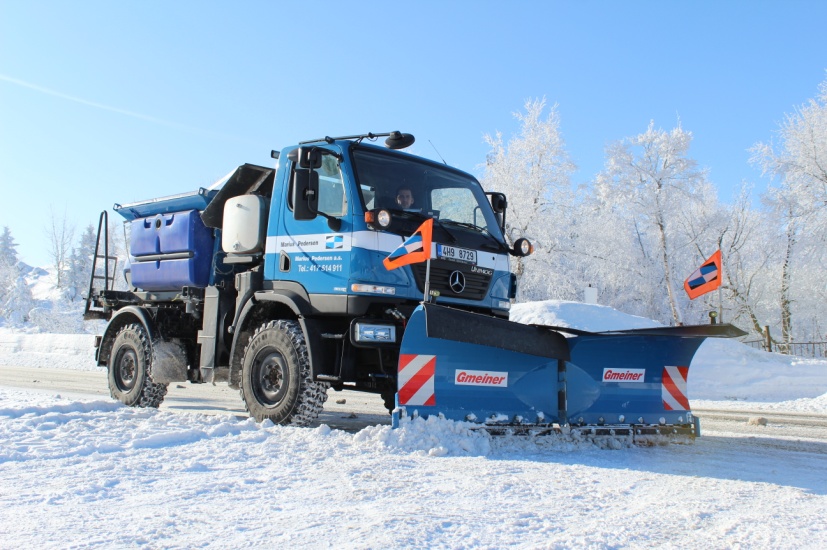 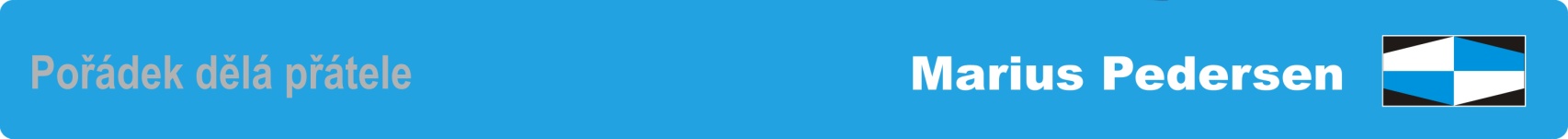 Traktor s pluhem390,-Kč/hodMulticar s radlicí590,-Kč/hodSypač s radlicí890,-Kč/hodIseki s radlicí490,-Kč/hodNájezd vozidel na lokalitu25,- Kč/kmRuční pracovník200,-Kč/hodChemický posyp (sůl)4000,-Kč/tPosypová sůl – prodej 25 kg150Kč/ks